Wir schreiben Geschichte…180 Jahre Stiftung St Ludgeri1842 wurde der Bereich Brückstr. 87/89, damals zugehörig zum ehemaligen Propsteigarten, vom Bürgermeister an die Armenkommission übergeben.Es entstand ein Armen und Waisenhaus, 1844 eingeweiht und unterstützt von der kath. Kirchengemeinde und den Werdener Kaufleuten. 1845 wurde es zur selbständigen, gemeinnützigen Anstalt ernannt.Was mit 4 Armen und 4 Waisenkindern begann, erweiterte sich pro um durchschnittlich 5 Bewohner. Man kümmerte sich darüber hinaus täglich mit einer warmen Mahlzeit um Bedürftige, die nicht aufgenommen werden konnten und begleitete die Waisen, die das Heim verlassen mussten, in ihre Selbständigkeit.1870 übernahmen die Schwestern des Hl Kreuzes die Leitung des Hauses.Ab den 1930er Jahren wurde das Heim nur noch von alten Menschen bewohnt.Am 29.11.44 zerstörte eine Luftmine den gesamten Komplex, sodass man erst 8 Jahre später in ein neu errichtetes Gebäude zurückkehren konnte.1977 wurde modernisiert und um ein 2. Haus erweitert und ein Jahr später begann der Bau des 3. Hauses. 14 Altenwohnungen kamen hinzu.1988 entstand ein Kurzzeitpflegeheim.....??????Heute zählen zur Stiftung St. Ludgeri   134 Bewohner im vollstationären Bereich, 1 Tagespflege, 14 Altenwohnungen....MODERNISIERUNG???Namenspatron Heiliger Liudger ( lat. Ludgerus)Ludgerus war Apostel der Friesen und Sachsen, 1. Bischof und Patron des Bistums Münster, Gründer der Benediktinerabtei Münster und 2. Patron des Bistums Essen.Er wurde 742 in der Nähe von Utrecht ( Niederlande) geboren und ist am 26. März 809 in Billerbeck ( während einer Missionsreise) gestorben. Auf eigenen Wunsch wurde er in Werden beigesetzt.…das müssen wir feiern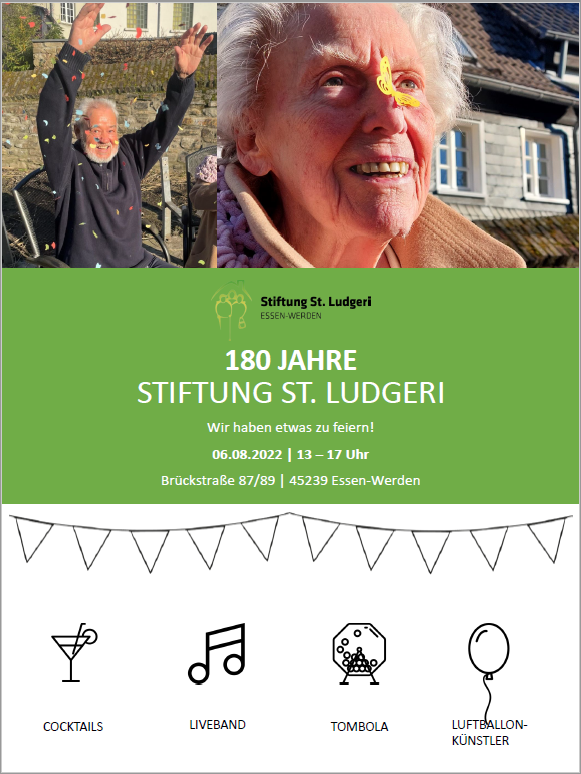 